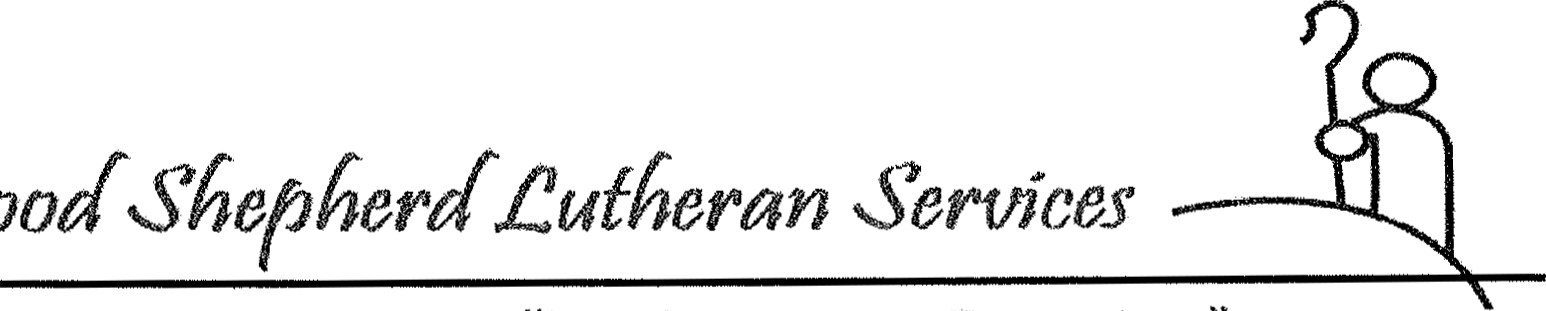 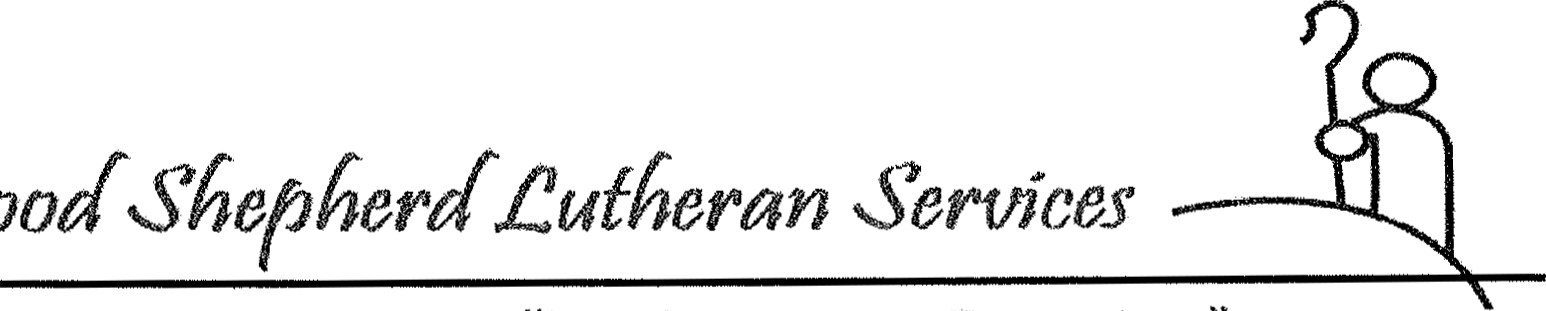 800 Home StreetPO Box 747Rushford MN 55971Employment Reference RequestTo Whom It May Concern:The applicant named below is being considered for employment as with our company.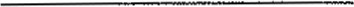 The applicant has listed you or your organization as a former employer. In accordance with the release signed by the applicant below, please provide the information requested and return this form to us in the enclosed self-addressed stamped envelope.Name of ApplicantName of Former Employer: APPLICANT'S AUTHORIZATIONI hereby authorize the above individual, or company to furnish Good Shepherd Lutheran Services with any information it may have concerning me which is on record or otherwise, and do hereby release the above individual, company, and all individuals connected therewith, including Good Shepherd Lutheran Services, from any and all liability whatsoever that might otherwise be incurred in furnishing such information.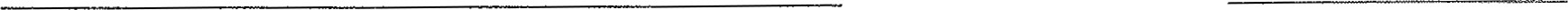 	Applicant Signature	DateReason Employment Ended:Please rate the applicant in each of the following areas:Any additional comment: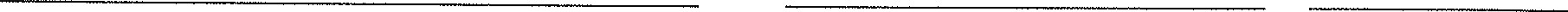 	Signature of Representative	Title	DateJob Skill	ExcellentGoodAverageBelow Avg.PoorInitiative	ExcellentGoodAverageBelow Avg.PoorAttendance	ExcellentGoodAverageBelow Avg.PoorConduct	ExcellentGoodAverageBelow Avg.PoorWould you rehire the applicant?YesNo